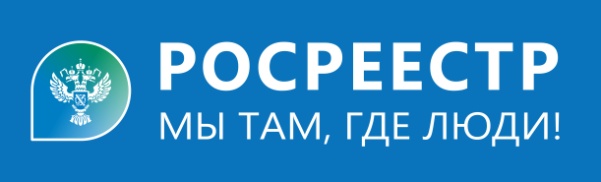 Что необходимо знать о нарушениях земельного законодательства.            Рано или поздно каждый из нас сталкивается с вопросом о приобретении земельного участка. Кому-то участок достается по наследству или в результате дарения, другие решают его приобрести для строительства своего дома или использования в предпринимательских целях.             Пройдя процедуру оформления перехода права собственности на участок, новоиспеченный правообладатель откладывает документы в дальний ящик стола и забывает про все правовые аспекты владения. Вместе с тем, в большинстве случаев для правообладателя становится неожиданностью сведения, поступившие из органа государственного земельного надзора  о наличии нарушения земельного законодательства на этом земельном участке. Это, в свою очередь, влечет за собой не только обязанность устранить нарушение, но и штрафные санкции.             Тальменский отдел Управления Росреестра по Алтайскому краю напоминает, что права на земельные участки удостоверяются документами в порядке, установленном Федеральным законом «О государственной регистрации недвижимости». В случае отсутствия документов на земельный участок или часть земельного участка, используемого Вами, можно говорить о признаках самовольного занятия и использования указанной территории без прав, что является правонарушением, предусмотренным ст. 7.1 Кодекса РФ об административных правонарушениях.Заместитель главного государственного инспектора по использованию и  охране земель Тальменского района                                             Н.В. Эрмиш